Федеральное государственное бюджетное образовательное учреждение высшего образования «Красноярский государственный медицинский университет имени профессора В.Ф. Войно-Ясенецкого»Министерства здравоохранения Российской ФедерацииФармацевтический колледжДНЕВНИКучебной практикиНаименование практики Сестринский уход больными детьми различного возрастаФ.И.О. Зулина Надежда ЕвгеньевнаМесто прохождения практики: Фармацевтический колледж КрасГМУ                                                           КККЦОМДс «08» июня 2022 г.   по «14» июня 2022 г.Руководитель практики:Ф.И.О. (его должность) Фукалова Наталья Васильевна, преподаватель дисциплины «Сестринский уход больными детьми различного возраста»Красноярск2022Содержание1. Цели и задачи практики2. Знания, умения, практический опыт, которыми должен овладеть обучающийся после прохождения практики3. Тематический план4. График прохождения практики5. Инструктаж по технике безопасности6.  Содержание и объем проведенной работы7. Манипуляционный лист  8. Отчет (текстовой)9. ПриложенияЦель учебной практики «Сестринский уход за больными детьми различного возраста» состоит в приобретении первоначального практического опыта по участию в лечебно-диагностическом процессе и последующего освоения общих и профессиональных компетенций по избранной специальности.Задачи:Закрепление и совершенствование приобретенных в процессе обучения профессиональных умений обучающихся по сестринскому уходу за больными детьми различного возраста.Ознакомление со структурой различных отделений детского стационара и организацией работы среднего медицинского персонала;Адаптация обучающихся к конкретным условиям деятельности учреждений здравоохранения.Формирование навыков общения с маленькими пациентами и их родителями с учетом этики и деонтологииОсвоение современных методов работы в медицинских организациях практического здравоохраненияОбучение студентов особенностям проведения лечебно-диагностических мероприятий в педиатрической практике.Формирование основ социально-личностной компетенции путем приобретения студентом навыков межличностного общения с медицинским персоналом и пациентами;В результате учебной практики обучающийся должен:Приобрести практический опыт: осуществления ухода за детьми  при различных заболеваниях и состояниях;проведения реабилитационных мероприятий в отношении пациентов детского возраста с различной патологией; Освоить умения:готовить пациента к лечебно-диагностическим вмешательствам;осуществлять сестринский уход за детьми  при различных заболеваниях и состояниях;осуществлять реабилитационные мероприятия в пределах своих полномочий в условиях стационара;осуществлять фармакотерапию по назначению врача;проводить мероприятия по сохранению и улучшению качества жизни пациента;вести утвержденную медицинскую документацию;Знать:причины, клинические проявления, возможные осложнения, методы диагностики проблем пациента; организацию и оказание сестринской помощи детям; пути введения лекарственных препаратов; правила использования аппаратуры, оборудования, изделий медицинского назначенияТематический планГрафик прохождения практикиИнструктаж по технике безопасностиС инструкцией № 331 по охране труда для студентов фармацевтического колледжа ознакомлен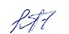 Дата	 08.06.2022            Подпись____________________Содержание и объем проведенной работыТекстовой отчетСамооценка по результатам учебной практикиПри прохождении производственной практики мною самостоятельно были проведены: Сбор сведений о больном ребёнке, подсчет пульса, дыхания, измерение артериального давления, оценка тяжести состояния ребенка, выявление проблем пациента, проведение дезинфекции предметов ухода за больными и инструментария, введение капель в глаза, нос, уши, обработка кожи и слизистых новорожденному ребенку, дезинфекция и утилизация одноразового инструментария, подготовка материала к стерилизации, антропометрия, пеленание, мытье рук, надевание и снятие перчаток, проведение проветривания и кварцевания, проведение ингаляций, проведение очистительной и лекарственной клизмы, введение газоотводной трубки, разведение и введение  антибиотиков, подача  кислорода через маску, физическое охлаждение при гипертермии и проведение оценки клинических анализов крови и мочиЯ хорошо овладел(ла) умениями подсчета пульса, дыхания, измерение артериального давления, оценки тяжести состояния ребенка, выявлению проблем пациента, проведение дезинфекции предметов ухода за больными и инструментария, пеленание, мытье рук, надевание и снятие перчаток, проведение проветривания и кварцевания, проведение ингаляций, разведение и введение  антибиотиков, подача  кислорода через маскуОсобенно понравилось при прохождении практики выявление проблем пациента, разведение и введение антибиотиков, подача кислорода через маску, физическое охлаждение и обработка кожи и слизистых новорожденному ребенкуНедостаточно освоены ________________________________________________________________________________________________________________________________Замечания и предложения по прохождению практики ______________________________________________________________________________________________________________________________________________________________________________________________________________________________________________________________Студент   ___________                  Зулина Н.Е.                                              подпись                                                                 (расшифровка№Наименование разделов и тем практикиНаименование разделов и тем практикиВсего часов№Наименование разделов и тем практикиНаименование разделов и тем практикиВсего часов№Наименование разделов и тем практикиНаименование разделов и тем практикиВсего часов1.Сестринский уход за новорожденными и недоношенными детьми (отделение патологии новорожденных)Сестринский уход за новорожденными и недоношенными детьми (отделение патологии новорожденных)122 Сестринский уход при заболеваниях у детей раннего возраста (отделение патологии раннего возраста)Сестринский уход при заболеваниях у детей раннего возраста (отделение патологии раннего возраста)63Сестринский уход за больными детьми дошкольного и школьного возраста (гастроэндокринное, онкогематологическое, кардионефрологическое отделения)  Сестринский уход за больными детьми дошкольного и школьного возраста (гастроэндокринное, онкогематологическое, кардионефрологическое отделения)  18ИтогоИтого36Вид промежуточной аттестацииВид промежуточной аттестациизачет№Наименование разделов и тем практикиДата1.Сестринский уход за новорожденными и недоношенными детьми (отделение патологии новорожденных)08.06.202209.06.20222.Сестринский уход при заболеваниях у детей раннего возраста (отделение патологии раннего возраста)10.06.20223.Сестринский уход за больными детьми дошкольного и школьного возраста (гастроэндокринное, онкогематологическое, кардионефрологическое отделения)  11.06.202214.06.202214.06.20227.Зачет по учебной практике14.06.2022датаТемаСодержание работы08.06.2022Сестринский уход за новорожденными детьми Знакомство с отделением перинатального центра.  В первый день учебной практики были выполнены манипуляции:Сбор сведений о больном ребёнке.Оценка тяжести состояния ребенка, выявление проблем пациентаМытье рук, надевание и снятие перчатокПроведение проветривания и кварцеванияПовторила алгоритмы манипуляции:Проведение очистительной и лекарственной клизмы, введение газоотводной трубки09.06.2022(Сестринский уход за недоношенными детьмиБыли выполнены манипуляции:Сбор сведений о больном ребёнке.Подсчет пульса, дыхания, измерение артериального давленияОценка тяжести состояния ребенка, выявление проблем пациентаПроведение дезинфекции предметов ухода за больными и инструментарияДезинфекция и утилизация одноразового инструментарияПодготовка материала к стерилизацииОбеспечение соблюдения охранительного и сан-эпид.режима  Мытье рук, надевание и снятие перчатокПроведение проветривания и кварцеванияПовторила алгоритмы манипуляции:Проведение фракционного желудочного зондированияПроведение фракционного дуоденального зондирования10.06.2022Сестринский уход при заболеваниях у детей раннего возрастаСегодня я выполняла манипуляции:Сбор сведений о больном ребёнке.Подсчет пульса, дыхания, измерение артериального давленияКормление новорожденных через зондВведение капель в глаза Обработка кожи и слизистых новорожденному ребенкуДезинфекция и утилизация одноразового инструментарияПеленаниеМытье рук, надевание и снятие перчатокЗаполнение медицинской документацииПроведение проветривания и кварцеванияПроведение ингаляцийПодача кислорода через маску и носовой катетерНаблюдала за:Обработкой пупочной ранки новорожденного ребенка.Работой с кувезомОбработкой волосистой части головы при гнейсеСбором мочи на анализ у детей раннего возрастаЗабором кала на бак исследованиеПрименением мази и присыпкиОсуществлением парэнтерального введения лекарственных препаратов.Забором крови для биохимического исследования11.06.2022Сестринский уход за больными детьми дошкольного и школьного возраста в гастроэндокриннологии, Были выполнены манипуляции:Мытье рук, надевание и снятие перчатокПроведение проветриванияРазведение и введение антибиотиковЗабор крови для биохимического исследованияПовторила алгоритмы манипуляции:Промывание желудкаОбработка слизистой полости рта при стоматитеНаложение горчичников детям разного возраста14.06.2022Сестринский уход за больными детьми дошкольного и школьного возраста в онкогематологии. Были выполнены манипуляции:Мытье рук, надевание и снятие перчатокПроведение проветриванияСбор сведений о больном ребёнке.Подсчет пульса, дыхания, измерение артериального давленияОценка тяжести состояния ребенка, выявление проблем пациентаАнтропометрия Проведение контрольного взвешиванияДезинфекция и утилизация одноразового инструментарияПодготовка материала к стерилизацииПовторила алгоритмы манипуляции:Проведение гигиенической и лечебной ванны грудному ребенкуПромывание желудка14.06.2022Сестринский уход за больными детьми дошкольного и школьного возраста в  кардионефрологии  В последний день учебной практики были выполнены манипуляции:Мытье рук, надевание и снятие перчатокПроведение проветриванияСбор сведений о больном ребёнке.Подсчет пульса, дыхания, измерение артериального давленияДезинфекция и утилизация одноразового инструментарияПодготовка материала к стерилизацииПровела оценку клинических анализов крови и мочиПовторила алгоритмы манипуляции:Физическое охлаждение при гипертермии.14.06.2022Зачет по учебной практикеОсуществила подведение итогов за учебную практику